Золотая рыбкаМини-мюзикл.Действующие лица: С т а р и к, Р ы б к а, С т а р у х а.Все (поют на мотив песни «У синего моря»). У моря, у синего моряСтарик со своею каргоюЛет тридцать с хвостиком жил-поживал,Рыб ловил и брань слыхал.Старуха же пряла и шила,Стирать одежонку любила,В рекламу «Тайда» была влюблена,«Аристоном» бредила.Уходят. Старик идет к «морю», поет на мотив песни «Море, море».
Старик. Море, море, дар природы...Здесь забудешь все невзгоды,Брань, старухино ворчанье,Бесконечное брюзжанье…Море, ты очарованье!Невод в море я заброшу,Дай мне, невод, улов хороший,Пенсию давно проели,Каши, крупы надоели,Хочу рыбы в самом деле!
Старик забрасывает «невод», вытаскивает Рыбку (см. рис.). Рыбка поет на мотив песни «Че те надо».
Рыбка. Разбудил ты меня,С глубины поднял моря,Кто такой? Что дар речи потерял?Отпусти ты меня,Я ж в награду исполнюВсе, чего бы ты ни пожелал.Старик (поет на мотив песни «Морячка»). Ты — царица, я — рыбак,Ты — девица, я — простак.Откуп никакой не нужен,Дай мне рыбы лишь на ужин.
Рыбка дает рыбу, уходит. К Старику подходит Старуха.
Старик (поет на мотив песни «Плот»). Там, в море я поймалДа рыбку золотую,Но отпустил ее яВ глубину морскую.Все обещала мне,Что все мечты исполнит,Но не посмел просить я…Старуха (поет на тот же мотив). Дурень-бестолковник!Старуха грозит Старику, поет на мотив «Песни Красной Шапочки».Если быстро по дорожке...(Вот болван, кретин, разиня!)Ты обратно к морю, морюНе вернешься, дурень, вмиг,И стиральную машину,Автоматик заграничный,Не попросишь ты у рыбки,То считай, что ты погиб. (Уходит.)Старик просяще протягивает руки, появляется Рыбка.
Рыбка (поет на мотив песни «Че те надо»). Ты скажи, старичок,Че те надо, че те надо,Чем смогу, я тебе помогу.Ты скажи, дорогой,Че те надо, че те надо,Я ж в долгу у тебя — говори!Старик (поет на мотив песни «Ягода-малина»). Рыбка золотая, слушай-ка, родная,Рыбка золотая, краше я не встречал.Дай моей старухе, чтобы не пилила,«Аристон»-машину, ее идеал!Выходит Старуха, тащит коробку с надписью «Стиральная машина».
Старуха (поет на мотив песни «Я обиделась»). Не подходи ко мне,Я обиделась, я обиделасьРаз и навсегда!Не подходи ко мне!Машину выпросил,Фигню ты выпросил!!!А у нас избушка в два окна.Старик уходит. Старуха поет на мотив песни «Не прожить нам в мире этом…»Не прожить мне в мире этом,Не прожить мне в мире этомБез комфорта в дому…Все же разбужу я мужаИ пошлю по новой к Рыбке,Строго наказав ему:Просит пусть машину «Вольво»Вместо рыбки мелкой — мойвы,Без балды, без балды,А еще коттедж отдельный,Телефон и пейджер дельный,И т.д., и т.п.(Говорит.) Короче, пишу список: счет в банке, путевку на Канары…
Уходит. Появляется грустный Старик, поет на мотив «Я тебя никогда не забуду».Старик. И меня на рассвете разбудят,Неумытого к морю отправятРазбудить снова славную Рыбку,Ведь просить ерунду заставляют.А может?(Поет на мотив песни «Крошка моя»). Рыбка моя, я по тебе скучаю,Я без тебя ни день, ни ночь не чаю,Только одно прошу: старуху-злючкуТы преврати в подводную колючку.Пусть мне вернется красота и сила,Буду любить тебя, ведь ты красива.Знаю, что ты подводная царица…Я ведь могу, как честный человек, жениться!
Появляется Рыбка. Поют со Стариком на мотив песни «Ту-ту-ту, на-на-на».
Старик и Рыбка. Ту-ту-ту, на-на-на,Вот мы вместе, вот мы рядом,Ту-ту-ту, на-на-на,Вместе навсегда!Появляется Старуха.Старуха (к Рыбке, поет на тот же мотив). Верни мне старика,С чего же ты взяла,Что я тебе отдам такого?Он нужен мне самой,А ты ступай домойИ больше не бери чужого!Ту-ту-ту, на-на-на.(К Старику.) Ты иди ко мне, любимый,Ту-ту-ту, на-на-на,Разве я плоха?Ту-ту-ту, на-на-на,Не придешь — заставлю силой,Ту-ту-ту, на-на-на,Дура же она!Старик (на мотив песни «Так тебе и надо» гр. «Руки вверх»). Ты, ты осталась одна,Так тебе и надо,Ты никому не нужна,Вот тебе награда.Я ухожу от тебя,Ведь ты достала меня,Ла-ла-ла…Ты никому не нужна!
Старик уходит с Рыбкой, Старуха остается одна.
Старуха. А старухам дам совет:Если есть у вас свой дед,Вы его поберегитеДа речами не пилите,А пылиночки сдувайте,Лаской, негой обдавайте,Пусть он тут, при вас, лежитИ к молодкам не бежит.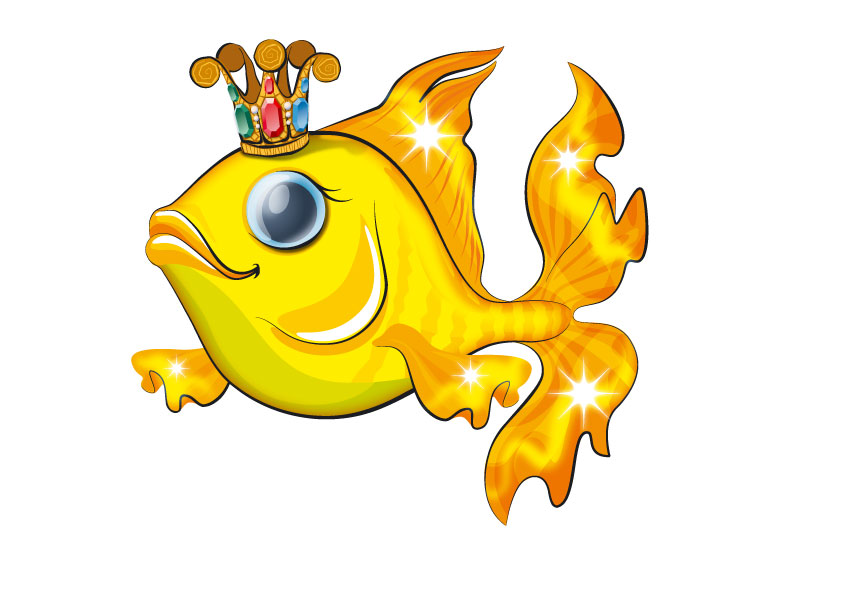 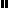 